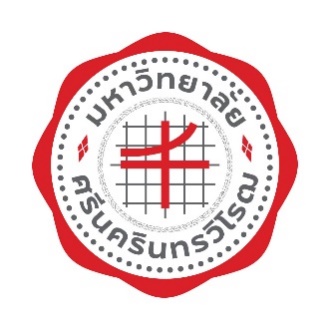 ประกาศมหาวิทยาลัยศรีนครินทรวิโรฒเรื่อง  การใช้ระบบสารบรรณอิเล็กทรอนิกส์ (SWU SARABAN)----------------------------------------	ด้วยมหาวิทยาลัยกำหนดนโยบายให้นำระบบสารบรรณอิเล็กทรอนิกส์ (SWU SARABAN)               มาใช้ในการปฏิบัติงานสารบรรณของมหาวิทยาลัย ส่วนงาน และหน่วยงานในสังกัดมหาวิทยาลัยศรีนครินทรวิโรฒ เพื่อให้การดำเนินการของระบบงานสารบรรณเป็นไปด้วยความเรียบร้อยในแนวทางเดียวกัน	อาศัยอำนาจตามความในมาตรา 29 และมาตรา 34 แห่งพระราชบัญญัติมหาวิทยาลัยศรีนครินทรวิโรฒ พ.ศ. 2559 ประกอบกับมติคณะกรรมการบริหารมหาวิทยาลัยศรีนครินทรวิโรฒ ในการประชุมครั้งที่ 5/2562           เมื่อวันที่ 27 พฤษภาคม พ.ศ. 2562 จึงประกาศมาเพื่อให้ทุกส่วนงานและหน่วยงานในสังกัดมหาวิทยาลัยศรีนครินทรวิโรฒ                  ใช้ระบบสารบรรณอิเล็กทรอนิกส์ (SWU SARABAN) 	ทั้งนี้  ตั้งแต่วันที่ 4 มิถุนายน พ.ศ. 2562 เป็นต้นไป		ประกาศ  ณ  วันที่       พฤษภาคม พ.ศ. 2562		(รองศาสตราจารย์ ดร. สมชาย  สันติวัฒนกุล)	   อธิการบดีมหาวิทยาลัยศรีนครินทรวิโรฒ